СОВЕТ ДЕПУТАТОВ 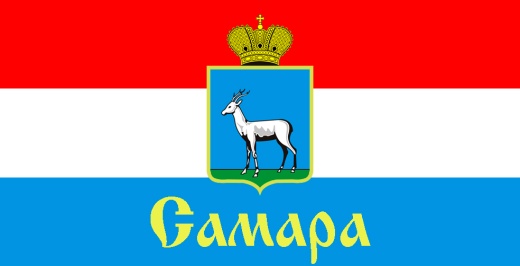 ЖЕЛЕЗНОДОРОЖНОГО ВНУТРИГОРОДСКОГО РАЙОНА ГОРОДСКОГО ОКРУГА САМАРА443030, г. Самара, ул. Урицкого, 21, Тел.(846) 339-01-59РЕШЕНИЕот «05» марта 2024 г. № 153Об утверждении Порядка осуществления лицами, замещающими муниципальные должности, и лицами, замещающими должности муниципальной службы в органах местного самоуправления Железнодорожного внутригородского района городского округа Самара, от имени Железнодорожного внутригородского района городского округа Самара полномочий учредителя организации или управления находящимися в муниципальной собственности акциями (долями участия в уставном капитале)На основании Федерального закона от 6 октября 2003 года № 131-ФЗ «Об общих принципах организации местного самоуправления в Российской Федерации», Федерального закона от 25 декабря 2008 года № 273-ФЗ «О противодействии коррупции», Совет депутатов Железнодорожного внутригородского районаРЕШИЛ:1. Утвердить Порядок осуществления лицами, замещающими муниципальные должности в органах местного самоуправления Железнодорожного внутригородского района городского округа Самара, от имени Железнодорожного внутригородского района городского округа Самара полномочий учредителя организации или управления находящимися в муниципальной собственности акциями (долями участия в уставном капитале) согласно приложению №1.2. Утвердить Порядок осуществления лицами, замещающими должности муниципальной службы в органах местного самоуправления Железнодорожного внутригородского района городского округа Самара, от имени Железнодорожного внутригородского района городского округа Самара полномочий учредителя организации или управления находящимися в муниципальной собственности акциями (долями участия в уставном капитале) согласно приложению №2.3. Официально опубликовать настоящее Решение.4. Настоящее Решение вступает в силу со дня его официального опубликования.5. Контроль за исполнением настоящего Решения возложить на комитет по вопросам местного самоуправления.Глава Железнодорожноговнутригородского района						               В.В. ТюнинПредседатель Совета депутатов                                                                                    Н.Л. СкобеевПриложение № 1  к Решению Совета депутатовЖелезнодорожного внутригородского района городского округа Самараот _______________ №___ПОРЯДОКосуществления лицами, замещающими муниципальные должности в органах местного самоуправления Железнодорожного внутригородского района городского округа Самара, от имени Железнодорожного внутригородского района городского округа Самара полномочий учредителя организации или управления находящимися в муниципальной собственности акциями (долями участия в уставном капитале)1. Общие положения1.1. Настоящий Порядок осуществления лицами, замещающими муниципальные должности в органах местного самоуправления Железнодорожного внутригородского района городского округа Самара, от имени Железнодорожного внутригородского района городского округа Самара (далее – муниципальное образование) полномочий учредителя организации или управления находящимися в муниципальной собственности акциями (долями участия в уставном капитале) (далее – Порядок) разработан в соответствии со статьями 124, 125 Гражданского кодекса Российской Федерации, Федеральным законом от 06.10.2003 № 131-ФЗ «Об общих принципах организации местного самоуправления в Российской Федерации», подпунктом г) пункта 2 части 3 статьи 14 Федерального закона от 02.03.2007 № 25-ФЗ «О муниципальной службе в Российской Федерации».1.2. Настоящий Порядок устанавливает процедуру представления 
на безвозмездной основе лицами, замещающими муниципальные должности в органах местного самоуправления Железнодорожного внутригородского района городского округа Самара, интересов муниципального образования в органах управления и ревизионной комиссии организаций, учредителем (акционером, участником) которой является муниципальное образование (далее – коммерческая организация) с целью осуществления от имени муниципального образования полномочий учредителя организации или управления находящимися в муниципальной собственности акциями (долями участия в уставном капитале).1.3. Под лицом, замещающим муниципальную должность в органах местного самоуправления Железнодорожного внутригородского района городского округа Самара, в соответствии со статьей 2 Федерального закона                 от 06.10.2003 № 131-ФЗ «Об общих принципах организации местного самоуправления в Российской Федерации» в настоящем Порядке понимается Глава Железнодорожного внутригородского района городского округа Самара (далее – лицо, замещающие муниципальную должность).2. Порядок назначения лиц, замещающих муниципальные должности, в органы управления и ревизионную комиссию коммерческих организаций2.1. Делегирование лиц, замещающих муниципальные должности, с целью избрания их в органы управления и ревизионную комиссию коммерческих организаций, учредителем (акционером, участником) которых является муниципальное образование, осуществляется в форме Решения Совета депутатов Железнодорожного внутригородского района городского округа Самара.2.2. Полномочия лица, замещающего муниципальную должность, в органах управления коммерческих организаций прекращаются:2.2.1. Со дня принятия Советом депутатов решения о его замене другим лицом, замещающим муниципальную должность, или иным уполномоченным лицом.2.2.2. Со дня прекращения правовых оснований для участия представителя муниципального образования в органах управления коммерческих организаций.2.3. Выдвижение другой кандидатуры лица, замещающего муниципальную должность, в органы управления и ревизионную комиссию коммерческой организации взамен предшествующей осуществляется на основании решения Совета депутатов в случае:2.3.1. Принятия решения Советом депутатов о замене лица, замещающего муниципальную должность, представляющего муниципальное образование в органах управления и ревизионной комиссии коммерческой организации.2.3.2. Систематического неисполнения лицом, замещающим муниципальную должность, своих обязанностей, возложенных на него требованиями законодательства Российской Федерации. Под систематическим неисполнением обязанностей в целях настоящего Порядка понимается их неисполнение более одного раза.2.3.3. Возникновения объективных обстоятельств (призыв на военную службу, переход на выборную должность в органы государственной власти и органы местного самоуправления, болезнь, изменение места проживания и т.п.), препятствующих исполнению лицом, замещающим муниципальную должность, своих обязанностей.2.3.4. В других случаях, предусмотренных законодательством Российской Федерации.2.4. В случае замены лица, замещающего муниципальную должность, в составе органов управления, ревизионной комиссии коммерческих организаций Советом депутатов принимается решение о делегировании нового представителя муниципального образования в орган управления, ревизионную комиссию коммерческой организации.Совет депутатов ходатайствует перед органом управления, ревизионной комиссией коммерческой организации о проведении внеочередного собрания акционеров (участников) коммерческой организации с вопросом о переизбрании данного члена органа управления, представлявшего интересы муниципального образования.Если муниципальному образованию принадлежит 100% акций (долей в уставных капиталах) соответствующей коммерческой организации, то ходатайство, установленное настоящим пунктом, не осуществляется.3. Порядок осуществления полномочий по представлению на безвозмездной основе интересов муниципального образования в органах управления и ревизионной комиссии коммерческой организации3.1. Лицо, замещающее муниципальную должность, осуществляет свою деятельность в соответствии с законодательством Российской Федерации, законодательством Самарской области и настоящим Порядком в интересах муниципального образования.3.2. Все вопросы, содержащиеся в повестке дня заседания органа управления, ревизионной комиссии коммерческой организации, лицо, замещающее муниципальную должность, согласовывает с Советом депутатов, для определения позиции, касающейся голосования по предлагаемым вопросам.3.3. Лицо, замещающее муниципальную должность, выбранное в орган управления, ревизионную комиссию коммерческой организации, не может получать вознаграждение в денежной или иной форме, а также покрывать за счет указанной коммерческой организации и третьих лиц расходы на осуществление своих функций.4. Заключительные положения4.1. Лицо, замещающее муниципальную должность в органах управления коммерческой организации, помимо обязанностей, возложенных на него должностной инструкцией, несет ответственность за свои действия в соответствии с законодательством Российской Федерации и учредительными документами коммерческой организации.4.2. Лицо, замещающее муниципальную должность, обязано при участии в органе управления, ревизионной комиссии коммерческой организации соблюдать ограничения и запреты, установленные законодательством Российской Федерации о противодействии коррупции.4.3. Голосование лица, замещающего муниципальную должность, противоречащее решениям Совета, влечет дисциплинарную ответственность в соответствии с законодательством Российской Федерации о муниципальной службе.4.4. Контроль за деятельностью лица, замещающего муниципальную должность, избранного в орган управления, ревизионную комиссию коммерческой организации, осуществляет Совет депутатов.Приложение № 2 к Решению Совета депутатовЖелезнодорожного внутригородского района городского округа Самараот _______________ №___ПОРЯДОКосуществления лицами, замещающими должности муниципальной службы в органах местного самоуправления Железнодорожного внутригородского района городского округа Самара, от имени Железнодорожного внутригородского района городского округа Самара полномочий учредителя организации или управления находящимися в муниципальной собственности акциями (долями участия в уставном капитале)1. Общие положения1.1. Настоящий Порядок осуществления лицами, замещающими должности муниципальной службы в Железнодорожном внутригородского районе городского округа Самара, от имени Железнодорожного внутригородского района городского округа Самара (далее – муниципальное образование) полномочий учредителя организации или управления находящимися в муниципальной собственности акциями (долями участия в уставном капитале) (далее – Порядок) разработан в соответствии со статьями 124, 125 Гражданского кодекса Российской Федерации, Федеральным законом от 06.10.2003 № 131-ФЗ «Об общих принципах организации местного самоуправления в Российской Федерации», пунктом 3 части 1 статьи 14 Федерального закона от 02.03.2007 № 25-ФЗ «О муниципальной службе в Российской Федерации», Федеральным законом от 26.12.1995 № 208-ФЗ «Об акционерных обществах». 1.2. Настоящий Порядок устанавливает процедуру представления 
на безвозмездной основе лицами, замещающими должности муниципальной службы в органах местного самоуправления Железнодорожного внутригородского района городского округа Самара (далее – муниципальные служащие) интересов муниципального образования в органах управления и ревизионной комиссии организаций, учредителем (акционером, участником) которой является муниципальное образование (далее – коммерческая организация) с целью осуществления от имени муниципального образования полномочий учредителя организации или управления находящимися в муниципальной собственности акциями (долями участия в уставном капитале).2. Порядок назначения муниципальных служащих в органы управления и ревизионную комиссию коммерческих организаций 2.1. Делегирование муниципального служащего с целью избрания их в органы управления и ревизионную комиссию коммерческих организаций, учредителем (акционером, участником) которых является муниципальное образование, осуществляется в форме правового акта представителя нанимателя (работодателя) муниципального служащего и доверенности.2.2. Полномочия муниципальных служащих в органах управления коммерческих организаций прекращаются:2.2.1. Со дня принятия представителем нанимателя (работодателем) решения о его замене другим муниципальным служащим или иным уполномоченным лицом.2.2.2. Со дня прекращения правовых оснований для участия представителя муниципального образования в органах управления коммерческих организаций.2.3. Выдвижение другой кандидатуры муниципального служащего в органы управления и ревизионную комиссию коммерческой организации взамен предшествующей осуществляется на основании правового акта представителя нанимателя (работодателя) случае:2.3.1. Принятия решения представителем нанимателя (работодателем) о замене муниципального служащего, представляющего муниципальное образование в органах управления и ревизионной комиссии коммерческой организации.2.3.2. Систематического неисполнения муниципальным служащим своих обязанностей, возложенных на него требованиями законодательства Российской Федерации. Под систематическим неисполнением обязанностей в целях настоящего Порядка понимается их неисполнение более одного раза.2.3.3. Возникновения объективных обстоятельств (призыв на военную службу, переход на выборную должность в органы государственной власти и органы местного самоуправления, болезнь, изменение места проживания и т.п.), препятствующих исполнению муниципальным служащим своих обязанностей.2.3.4. В других случаях, предусмотренных законодательством Российской Федерации.2.4. В случае замены муниципального служащего в составе органов управления, ревизионной комиссии коммерческих организаций представителем нанимателя (работодателем) принимается решение о делегировании нового представителя муниципального образования в орган управления, ревизионную комиссию коммерческой организации.Представитель нанимателя (работодатель) муниципального служащего ходатайствует перед органом управления, ревизионной комиссией коммерческой организации о проведении внеочередного собрания акционеров (участников) коммерческой организации с вопросом о переизбрании данного члена органа управления, представлявшего интересы муниципального образования.Если муниципальному образованию принадлежит 100% акций (долей в уставных капиталах) соответствующей коммерческой организации, то ходатайство, установленное настоящим пунктом, не осуществляется.3. Порядок осуществления полномочий по представлению на безвозмездной основе интересов муниципального образования в органах управления и ревизионной комиссии коммерческой организации3.1. Муниципальный служащий осуществляет свою деятельность в соответствии с законодательством Российской Федерации, законодательством Самарской области и настоящим Порядком в интересах муниципального образования.3.2. Все вопросы, содержащиеся в повестке дня заседания органа управления, ревизионной комиссии коммерческой организации, муниципальный служащий согласовывает с представителем нанимателя (работодателем) для определения позиции, касающейся голосования по предлагаемым вопросам.3.3. Муниципальный служащий, избранный в орган управления, ревизионную комиссию коммерческой организации, не может получать вознаграждение в денежной или иной форме, а также покрывать за счет указанной коммерческой организации и третьих лиц расходы на осуществление своих функций.4. Заключительные положения4.1. Муниципальный служащий в органах управления коммерческой организации помимо обязанностей, возложенных на него должностной инструкцией, несет ответственность за свои действия в соответствии с законодательством Российской Федерации и учредительными документами коммерческой организации.4.2. Муниципальный служащий обязан при участии в органе управления, ревизионной комиссии коммерческой организации соблюдать ограничения и запреты, установленные законодательством Российской Федерации о противодействии коррупции и о муниципальной службе.4.3. Голосование муниципального служащего, противоречащее указаниям представителя нанимателя (работодателя), влечет дисциплинарную ответственность в соответствии с законодательством Российской Федерации о муниципальной службе.4.4. Контроль за деятельностью муниципального служащего, избранного в орган управления, ревизионную комиссию коммерческой организации, осуществляет представитель нанимателя (работодатель) муниципального служащего.